Dentist	Note Template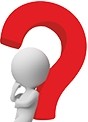 [Dentist's Name] [Address][City, State Zip Code][Phone Number]Date:	I	I	-Please Exc use:From:[	] Work[ ]Other 	 Due To:How•To Wiki[ ]OtherFor the follow ing dates:--I-I	---I	I-	-Tha nk You,